衛生福利部中區兒童之家緊急安置個案醫療紀錄表檢查日期：    年    月    日檢查醫師蓋章：姓名：性別： 男 女身分證字號：出生：    年    月    日體溫：脈搏：     次/分血壓：    /    mmHg呼吸：     次/分胸部X光檢查：正常 異常                                   胸部X光檢查：正常 異常                                   皮膚外觀：正常 異常(有無疥瘡或疑似皮膚傳染病)                 皮膚外觀：正常 異常(有無疥瘡或疑似皮膚傳染病)                 身體外觀檢查：外傷：無 有—請於下圖記錄外傷部位、形狀、大小及程度。身體外觀檢查：外傷：無 有—請於下圖記錄外傷部位、形狀、大小及程度。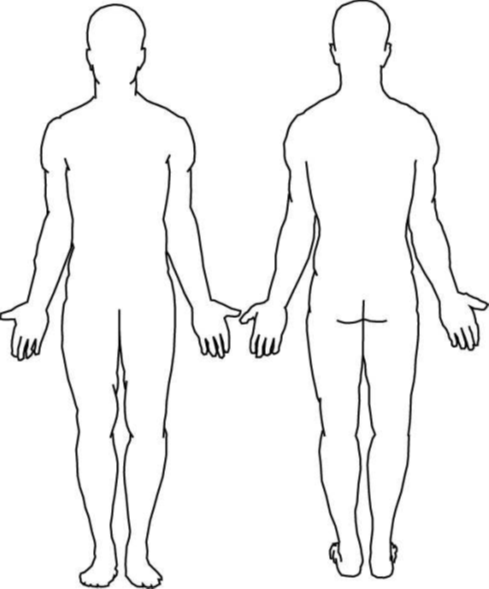 